Как создается концертная программаПредлагается рассмотреть виды концертных программ, условия создания сценария и последовательность работ при написании словестного и сценического действия материала для проведения концертов и мероприятий. В методику вошли основные программы концертов:Сборная концертная программа; Тематическая концертная программа; Концерт-обозрение, или ревю; Театрализованная программа эстрадного концерта. ×МетодматериалыОрганизация праздникаСоздание праздника Основы сценарного дела Сценарии личных праздников Сценаристу новогоднего вечера Организация массовой игры Массовые мероприятия СценарииПраздничные сценарииСобытийные сценарииСценарии концертовФольклорные сценарииСпортивные сценарииСценарии детскиеМолодёжные сценарииСценарии конкурсов и фестивалейСценарии видеофильмовСценарии личных праздниковШкольные сценарииСценарий День ПобедыНовогодние сценарииСценарии РождествоСценарии патриотические Новые сценарии Праздничный сценарий ПраздникиПраздник Новый год Профессиональные праздники Крещенский сочельник День города  Рождество Колядки Вербное воскресенье Пасха Масленица День Победы День России День семьи, любви и верности 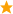 Сценки и миниатюрыПоздравленияИгры и конкурсыРекомендацииРаботаДосугПодаркиГостинцыСувениры новогодние Подарок ребенку на новый год Именное поздравление Деда Мороза Видео сказки в подарок Поздравления Деда Мороза 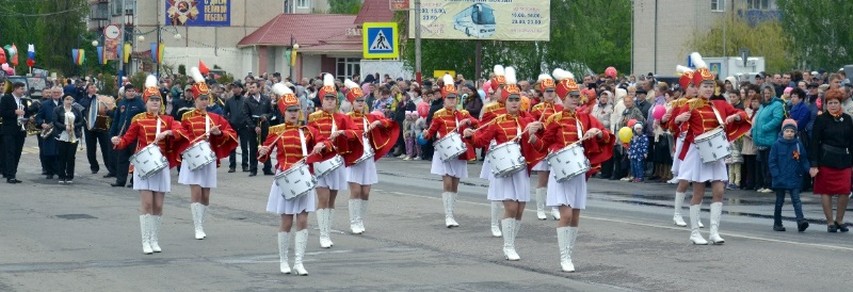 За основу взят разбор реальных постановок, знания и практические навыки, чтобы получилось грамотное составление концертных программ.Как написать сценарий?Узнайте, что такое праздник, представление и мероприятие, простые способы и творческие механизмы для реализации своих задач, как создать концертную программу и творческую группу. Освежите свою память и позаимствуйте идею проведения культурно-массовых мероприятий. Вы обязательно узнаете, как написать сценарий концерта, праздника, или мероприятия.Прежде чем начать составление концертных программ создайте для себя максимально комфортную обстановку. Ни что и ни кто не должен вас отвлекать от большого трудоёмкого процесса! Запаситесь терпением, вспомогательной литературой и, безусловно отобранными номерами, которые, по вашему мнению, заслуживают вашего внимания.Главная составляющая любого концерта – номер. Но из номеров надо научиться составлять программы. Это не так просто, как может показаться на первый взгляд. Из практики известно, что иногда программа, составленная из номеров средних и даже посредственных, но правильно поданных, расставленных со знанием дела, может иметь успех куда больший, чем программа из номеров первоклассных, но расставленных в случайном порядке и к тому же плохо поданных.Концертные программы могут состоять из номеров ни чем не связанных между собой – сборные, - а могут строиться и на других принципах, то есть объединяться какой-то определённой темой или сюжетом. Это тематические программы, обозрения, театрализованные программы, обрядовые мероприятия и т. д.Надо помнить, что сюжет концерта, в отличие от сюжета в драматургическом произведении, достаточно условен и не терпит перегрузок. Чаще всего каждый сюжетный ход лишь только повод (подводка) для показа того или иного номера. Например, рассмотрим подводку к номеру из тематического праздничного концерта, посвященного «Дню России».Ведущий.Ты тоже родился в России –В березовом, милом краю,Где стать хороводов красивыхГде песни отчизне поют.На слова ведущего выстраивается коллектив.Ведущая.Музыка Олега Евдокимова, слова Виктора Фирсова «Вот она – Россия». Исполняет народный ансамбль песни и пляски «Мирас». Солисты: Елена Голубева, Любовь Филатова.Исполняется номер.Заметьте, что всего лишь в четырёх строках отражены тема концерта, содержание и жанр номера. Однако простота подачи номеров, ни в коем случае не исключает таких сюжетных компонентов, как завязка (обозначение события, темы или конфликта) кульминация (развитие темы, идеи) и развязка (финальный вывод).В основе любого мероприятия, концерта должна быть -мысль, (!)и только мысль выраженная в художественной форме с помощью ваших или позаимствованных оригинальных режиссерских приёмов. Всегда помните, что все подходы и находки к созданию интересных, содержательных постановок уже изобретены и известны до царя «Гороха». Отличие концерта в кремлёвском дворце Съездов от концерта в каком-нибудь СДК села Кунакбаево, всего лишь в материально-техническом обеспечении и профессионализме исполнителей. Поэтому весь «козырь» в руках любого постановщика на пути к зрительской симпатии – грамотное отношение к делу и дисциплина его помощников.Как составить правильную концертную программуРаботу над любой концертной программой следует начинать с создания постановочной группы, в идеале туда должны войти режиссер, сценарист, художник, композитор (звукооператор). В другом случае, вся нагрузка делится на имеющихся в штате коллег, или самых активных участников коллективов вашего учреждения культуры.При подготовке мероприятия учитывайте важность атмосферы концерта (речевая и литературная подача материала, музыкальное и световое решение, использование соответствующих номерам слайдов и видео сопровождения) - точно созданная атмосфера, всегда усиливает воздействие и отдельного номера, и программы в целом.Работая над решением поставленных задач, помните, что у сцены нет четвёртой стены, поэтому не забывайте о необходимости прямого обращения к зрителю.Не загромождайте сцену объёмными декорациями!Оформление должно быть лаконичным по возможности ярким. Одна небольшая, интересная деталь порой эффективнее больших трудоёмких и дорогих декораций. Для того чтобы вопрос оформления не сопровождал каждое ваше мероприятие, изготовьте или закажите одну, или несколько универсальных эмблем, отражающих жанровые направления в работе учреждения культуры.Продумайте световое решение. Отсутствие современных световых приборов не причина для игнорирования важного художественного приёма. Бывает так, что простая лампочка, включённая в кульминационный момент подходящего для такого приёма номера, приносит не меньший эффект чем лазерное шоу. Всё зависит от вашей фантазии, любопытства, а главное желания.И ещё. Работая над постановкой концерта, следует добиваться исключительной слаженности действий всех ваших помощников: операторов, осветителей, видео-операторов, рабочих сцены, самих артистов и руководителей кружков – это поможет вам избежать неоправданных пауз. На концерте пауза в десять – двадцать секунд кажется вечностью и резко снижает зрительское восприятие действия!Сборная концертная программаЕсли вы готовите сборную программу. Прежде всего, необходимо продумать последовательность номеров. Их, как правило, следует расставлять по нарастанию. Но это не значит, что все слабые номера надо показать вначале, а все остальные – потом. Их лучше чередовать так, чтобы номера одного жанра не соседствовали друг с другом, а завершать программу должен самый выигрышный, ударный номер.Главными фигурантами сборной программы являются конферансье или ведущие, задача которых придать программе определённую стройность. В ведении мероприятия необходимо заложить обширный набор приспособлений – главным образом словесных подводок, реприз. В этом случае задача сценариста – помочь ведущему сочинить для него такие материалы, используя злободневные, в том числе и местные темы. Причём речь организаторам надо добиваться, чтобы речь ведущего казалась импровизацией. Простой душевный разговор, дружеское отношение к зрителю, диалоговая форма ведения, общение со зрителями, знание местных традиций и устоев всегда выигрышно.Помните, пустой концерт ради концерта – высшее проявление некомпетентности и преступление перед зрителем!Тематическая концертная программаТематическая программа может быть сюжетной, но может строиться и без наличия сюжета.  В этих случаях номера объединяются только темой. «День села», «День Победы», «День молодёжи» и т. п. К ним условно можно отнести и программы, составленные из номеров одного жанра: «Праздник русской песни», «Вечер танца» и т. п.  Работая над тематическими программами, нужно стараться, как можно полнее раскрыть заданную тему. Для этого следует хорошо изучить нужный вспомогательный материал.Сегодня, чтобы получить информацию не обязательно копаться в бесчисленных сценариях ваших коллег, как правило, они написаны исходя из местных предлагаемых обстоятельств (база, наличие артистов, костюмы, традиции и т. д.) а зачастую чужие сценарии просто безграмотны и банальны. Хороший, полноценный, а главное универсальный сценарий большая редкость, если не миф! Поэтому черпайте основу для своего творческого продукта, опираясь на общепринятые и свои территориальные обычаи. Источником во всех случаях всегда может служить хорошая художественная литература, исторические документы, все средства массовой информации и кинофильмы.В тематических праздничных программах основная нагрузка ложится на пролог и финал. Здесь необходим специальный подбор номеров. Приветствуется на таких мероприятиях знакомство зрителей с каким-нибудь малоизвестным, но любопытным фактом, имеющим отношение к теме. Сценарист должен особенно продуктивно работать, чтобы найти такой факт (легенда, сказание, исторический случай) и литературно его оформить. Можно привести простой пример подобного поиска, рассмотрев сценарный момент на праздновании «Дня города» в г. Учалы, где были озвучены две, довольно древние, но не раскрученные местные легенды, соединены воедино и использованные, как заключение к оному из блоков праздника.Изучайте и внедряйте в сценарий, пожелания жителей, их вклад в развитие и историю вашего муниципального образования, проблемы и нужды земляков разных поколений и возрастных групп.Если программа предназначена для показа на массовой площадке, например, на стадионе, то потребуется особый поиск выразительных средств, чтобы занять действием и поле, и беговые дорожки, и трибуны. Как правило, это игры, конкурсы, забавы, обрядовые массовые действия. Если в вашем проекте вам удалось вовлечь большую часть участников – праздник состоялся!Концерт обозрениеВ обозрении (ревю) конферансье, ведущие, либо какие-то другие персонажи с помощью связок-интермедий очень часто переносят действие в разные, порой самые неожиданные места, времена, ситуации… Подобного рода связки призваны в веселой и по возможности смешной форме усилить содержание программы и связать номера в единое целое.Театрализованная концертная программаДля театрализованных программ обязательно наличие персонажей и сюжета. Сам сюжет здесь должен быть более крепким, чем в обозрении. Работая над подобными программами, и режиссеру и сценаристу важно учитывать, что если в обозрении интермедии-связки носят вспомогательный характер (главное номера или многожанровость), то в театрализованной программе диалоги, сценки, разыгрываемыми персонажами, имеют, как правило, самостоятельный характер и часто сами являются номерами.В театрализованной программе основой служит конфликт, противоречие. И сквозное действие строится на возникновении, развитии и разрешении конфликта между персонажами. Здесь важны повороты сюжета, которые должны строиться на изменении обстоятельств, событий.Театрализованная программа часто адресуется детской и молодёжной аудитории. И тут встаёт дополнительная задача – обязательно вовлечь юных зрителей в действие, сделать их участниками программы.Задание: Составить сценарный ход.Слова, ведущих не пишем порядок выступления только.Например:1.Название мероприятия2.Фанфары3.Выход ведущих4.Выступает ансамбль народного танца «Койон»5.Выход ведущих Выносят микрофоны6.Поет вокальный ансамбль «Звонница»Уносят микрофоны7.Презентация на экране, за кулисами слова ведущихИ.т.дВыбираем тему для сценарного хода можете другую тему взять.Сценарий День учителя «Праздничный урок»Сценарий праздника на ярмарке «Сельское подворье»Новый литературный сценарий о РоссииСценарий праздника подворийСценарий открытия праздничной ярмаркиСценарий День РеспубликиСценарий День пожилыхСценарий 8 мартаИ.т.д.